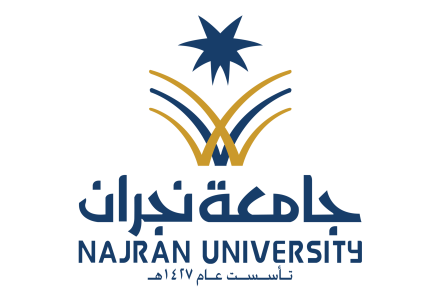       وكالة الجامعة للتطوير والجودة        عمادة التطوير والجودة          وحدة التخطيط والمتابعةنموذج التقييم السنوي لخطة دعم الجودة بكليات وبرامج الجامعة       14   /      14   هـكلية: (       )                                برنامج : (     )المعيارالمخرجاتالحالةالحالةالتقييمالتقييمالتقييمالتقييمالملاحظـــــــــاتالملاحظـــــــــاتالملاحظـــــــــاتالمعيارالمخرجاتمنتهىمستمرصفر123الملاحظـــــــــاتالملاحظـــــــــاتالملاحظـــــــــاتالمعيارالمخرجاتمنتهىمستمرصفر123نقاط القوةأولويات التحسينملاحظات عامةالمعيار .....المعيار .....المعيار .....المعيار .....المعيار .....المعيار .....المعيار .....المعيار .....المعيار .....المعيار .....